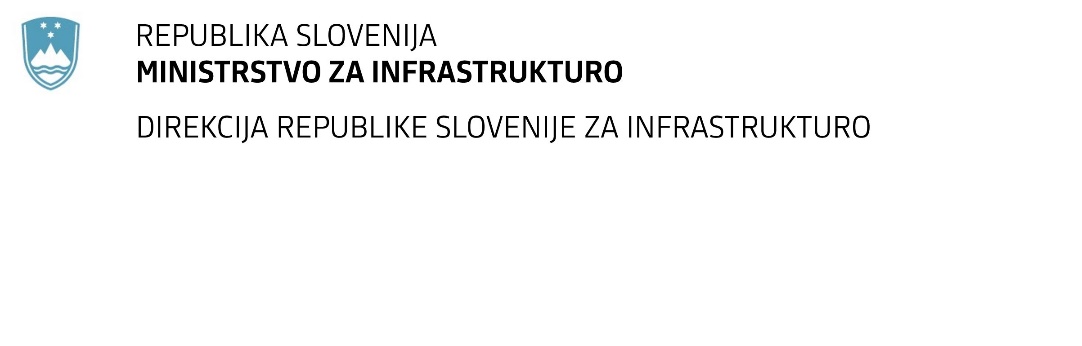 SPREMEMBA ROKA ODDAJE IN ODPIRANJA PONUDB za oddajo javnega naročila Obvestilo o spremembi razpisne dokumentacije je objavljeno na "Portalu javnih naročil" in na naročnikovi spletni strani. Obrazložitev sprememb:Spremembe so sestavni del razpisne dokumentacije in jih je potrebno upoštevati pri pripravi ponudbe.Številka:43001-90/2020-01oznaka naročila:D-72/20 S   Datum:30.07.2020MFERAC:2431-20-000494/0Izdelava IZP in PZI ureditve križišča R1-219/1237 Poljčane - Podplat z R3-688/1232 Žiče- Poljčane-odcep za ŽičeRok za oddajo ponudb: 18.08.2020 ob 11:00Odpiranje ponudb: 18.08.2020 ob 11:01Rok za sprejemanje ponudnikovih vprašanj: 11.08.2020.